JERUSALEM BORDER TRAYMATERIALS:12”X12” oak tagMulti colored construction paperScissors Glue sticksModpodge(optional)INSTRUCTIONS:Fold in 2” on all sidesMake 2” cut 2” from side on four sides (see diagram)Cut out Jerusalem or old city shapes side appropriate and larger for the centerGlue shapes on border to form old city scene (top of the buildings should face the top of the container) Modpodge(optional) or laminateFasten edges to form container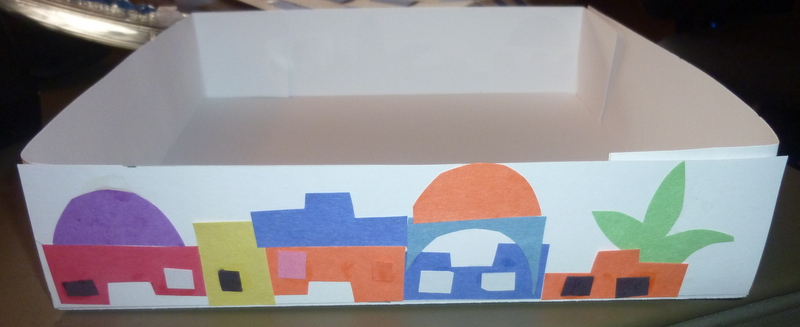 